26 ottobre 2017La prova di selezione per l’ammissione alla Scuola di Specializzazione per le Professioni Legali per l’a.a. 2017-2018 si terrà nell’aula 5 del primo piano del Dipartimento di Giurisprudenza.Si ricorda che i candidati dovranno presentarsi alle ore 8.30 muniti esclusivamente del documento di riconoscimento e di penna a biro nera.Non sarà consentita la consultazione dei codici commentati o annotati con la giurisprudenza ma solo di quelli semplici.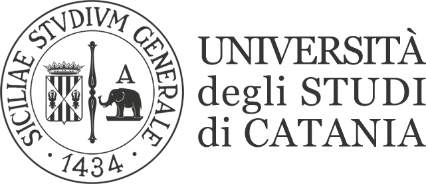 Dipartimento di Giurisprudenza Scuola di Specializzazione Per le Professioni Legali“A. Galati”